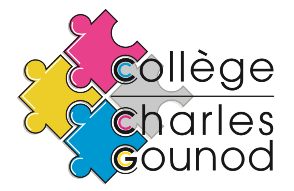 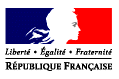 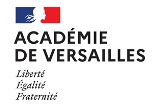 6 bis, rue Gounod92210 Saint-Cloud					           UAI : 0920700 L 01 46 02 31 40                                                                                                                        Saint-Cloud, le 07 juillet 2022										La principale                                                                                      					à						        				Mesdames et Messieurs 										les responsables légaux des élèves du collège Charles GounodObjet : horaires de la rentrée scolaire 2022-2023 au collège Charles Gounod.Mesdames, Messieurs, chers parents et élèves, 1/ L’accueil des élèves de 6e aura lieu le jeudi 1er septembre selon les modalités suivantes : Les élèves de 6e n’auront pas cours le vendredi 02 septembre, la rentrée des élèves de 5e-4e et 3e se déroulant progressivement ce jour-là.2/ La rentrée des élèves de 5e, 4e et 3e se déroulera le vendredi 02 septembre comme suit : 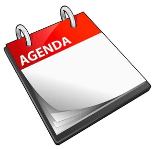 Début des cours inscrits à l’emploi du temps pour tous le lundi 05 septembre à 08h00. La demi-pension débutera le lundi 05 septembre. L’inscription se fait en ligne sur le site restauration du Conseil départemental des Hauts-de-Seine : https://restauration-scolaire.hauts-de-seine.net du 1er juin jusqu’au 27 septembre dès réception du dossier d’inscription au collège.La photo de classe aura lieu le vendredi 09 septembre.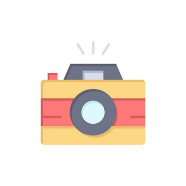 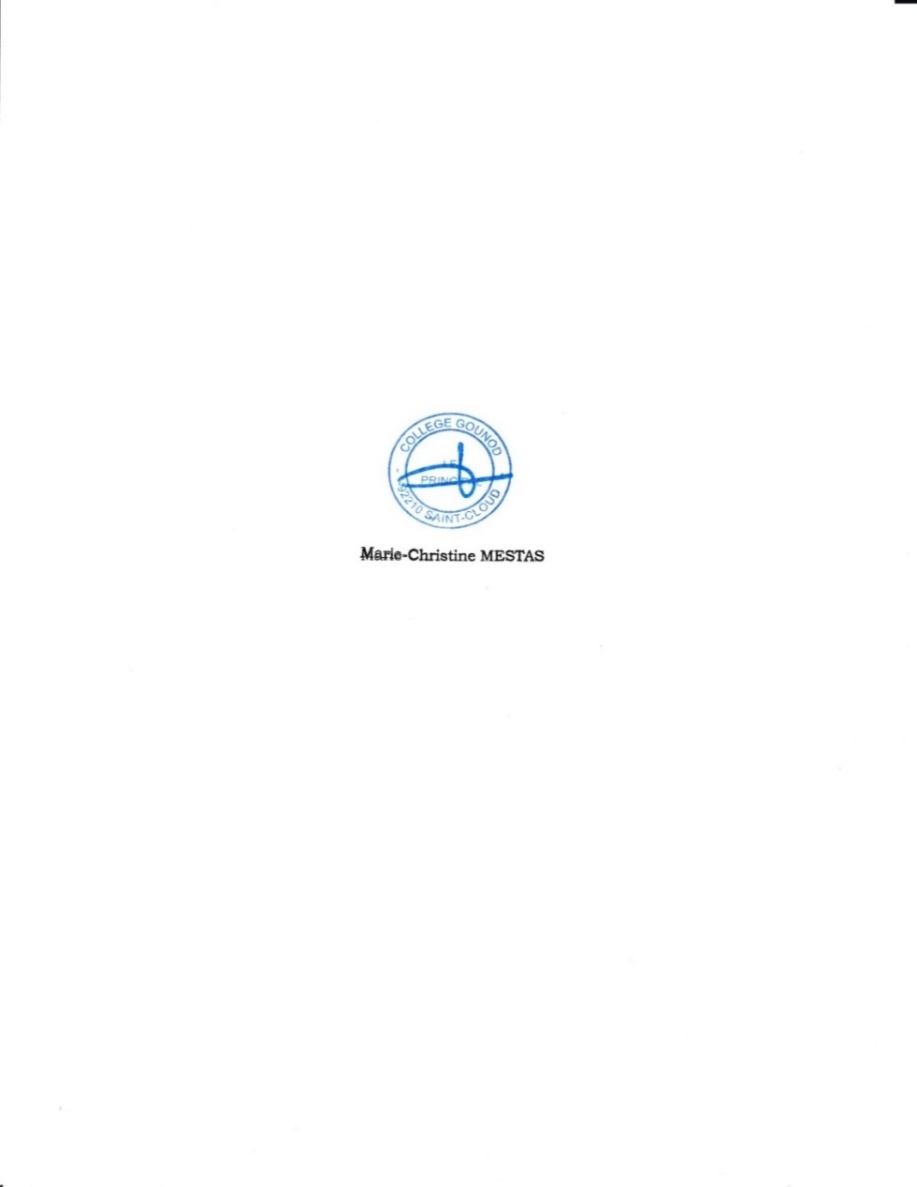 09h00-09h3009h30 - 12h0012h00 - 13h2513h25 - 16h30Accueil par la principale et appel pour la constitution des classes. Les parents sont les bienvenus pour partager ce moment avec leur enfant. Accueil par le professeur principal et la vie scolaire.Remise des livres et des documents par le CDI.Demi-pension pour tous offerte par le collège.Rencontre avec les professeurs de la classe. Ateliers d’intégration.DateNiveauHoraire d'accueilVendredi 02 septembre 5e 09h00 - 11h30Vendredi 02 septembre 4e 10h00 - 12h30Vendredi 02 septembre 3e 14h00 - 16h30